Печатное средство массовой информации органов местного самоуправления муниципального образования Елизаветинское сельское поселение Гатчинского муниципального района Ленинградской области – печатное изданиеСОВЕТ ДЕПУТАТОВ МУНИЦИПАЛЬНОГО ОБРАЗОВАНИЯ ЕЛИЗАВЕТИНСКОЕ СЕЛЬСКОЕ ПОСЕЛЕНИЕ ГАТЧИНСКОГО МУНИЦИПАЛЬНОГО РАЙОНА ЛЕНИНГРАДСКОЙ ОБЛАСТИРЕШЕНИЕ«27» февраля 2020 г.	                                                        № 38«Об утверждении перечня муниципальных услуг, которые являются необходимыми и обязательными для предоставления органами местного самоуправления муниципального образования Елизаветинское сельское поселение Гатчинского муниципального района Ленинградской области»В соответствии с ст.35,47 Федерального закона от 06.10.2003 № 131-ФЗ «Об общих принципах организации местного самоуправления в Российской Федерации», с п.1 ст.9 Федерального закона от 27 сентября 2011 года № 210-ФЗ «Об организации предоставления государственных и муниципальных услуг», Уставом Елизаветинского сельского поселения, Совет депутатов Елизаветинского сельского поселения РЕШИЛ:1. Утвердить Перечень муниципальных услуг, которые являются необходимыми и обязательными для предоставления органами местного самоуправления муниципального образования Елизаветинское сельское поселение Гатчинского муниципального района Ленинградской области согласно Приложению № 1 к настоящему решению. 2. Услуги, которые являются необходимыми и обязательными для предоставления органами местного самоуправления муниципального образования Елизаветинское сельское поселение Гатчинского муниципального района Ленинградской области оказываются на безвозмездной основе.3. Решения Совета депутатов муниципального образования Елизаветинского сельского поселения от 30.01.2020 г. № 35 «Об утверждении перечня муниципальных услуг, предоставляемых на территории муниципального образования Елизаветинское сельское поселение», признать утратившими силу.4. Настоящее Решение подлежит официальному опубликованию в периодическом печатном издании - газете «Елизаветинский Вестник», размещению на официальном сайте Администрации МО Елизаветинского сельского поселения и вступает в силу после его официального опубликования.5. Контроль за выполнением настоящего постановления оставляю за собой.Приложение: Перечень муниципальных услуг, предоставляемых на территории муниципального образования Елизаветинское сельское поселение на 7 л.Глава муниципального образования Елизаветинского сельского поселения                             Е.В. СамойловПриложение к Решению Совета депутатов МО Елизаветинское сельское поселение от 27.02.2020 № 38Перечень муниципальных услуг, предоставляемыхна территории муниципального образования Елизаветинское сельское поселениеСОВЕТ ДЕПУТАТОВ МУНИЦИПАЛЬНОГО ОБРАЗОВАНИЯ ЕЛИЗАВЕТИНСКОЕ СЕЛЬСКОЕ ПОСЕЛЕНИЕ ГАТЧИНСКОГО МУНИЦИПАЛЬНОГО РАЙОНА ЛЕНИНГРАДСКОЙ ОБЛАСТИРЕШЕНИЕ«27» февраля 2020 г.                                                                         № 39        В соответствии с Жилищным кодексом Российской Федерации, Гражданским кодексом Российской Федерации, Федеральным законом от 06.10.2003 № 131-ФЗ «Об общих принципах организации местного самоуправления в Российской Федерации», Законом РФ от 04.07.1991 № 1541-1 «О приватизации жилищного фонда в Российской Федерации», постановлением Правительства РФ от 26.01.2006 года № 42 «Об утверждении Правил отнесения жилого помещения к специализированному жилищному фонду и типовых договоров найма специализированных жилых помещений», п. 3.1. статьи 95 Жилищного кодекса Российской Федерации, Уставом муниципального образования Елизаветинского сельского поселения Гатчинского муниципального района Совет депутатов муниципального образования Елизаветинского сельского поселения Гатчинского муниципального районаРЕШИЛ:1. Пункт 4.1. Положения о порядке предоставления жилых помещений специализированного жилищного фонда муниципального образования Елизаветинского сельского поселения Гатчинского муниципального района Ленинградской области Приложение №1 к Решению Совета депутатов муниципального образования Елизаветинское сельское поселение от 25.10.2018 № 258 изложить в следующей редакции:«4.1. Жилые помещения маневренного фонда предназначены для временного проживания:1) граждан в связи с капитальным ремонтом или реконструкцией дома, в котором находятся жилые помещения, занимаемые ими по договорам социального найма;2) граждан, утративших жилые помещения в результате обращения взыскания на эти жилые помещения, которые были приобретены за счет кредита банка или иной кредитной организации либо средств целевого займа, предоставленного юридическим лицом на приобретение жилого помещения, и заложены в обеспечение возврата кредита или целевого займа, если на момент обращения взыскания такие жилые помещения являются для них единственными;3) граждан, у которых единственные жилые помещения стали непригодными для проживания в результате чрезвычайных обстоятельств;4) граждан, у которых жилые помещения стали не пригодными для проживания в результате признания многоквартирного дома аварийным и подлежащим сносу или реконструкции.»2. Настоящее решение вступает в силу со дня его официального опубликования в периодическом печатном издании «Елизаветинский вестник» и подлежит размещению на официальном сайте муниципального образования Елизаветинское сельское поселение Гатчинского муниципального района Ленинградской области.Глава муниципального образования Елизаветинского сельского поселения                              Е.В. СамойловСОВЕТ   ДЕПУТАТОВ   МУНИЦИПАЛЬНОГО   ОБРАЗОВАНИЯЕЛИЗАВЕТИНСКОЕ   СЕЛЬСКОЕ ПОСЕЛЕНИЕГАТЧИНСКОГО МУНИЦИПАЛЬНОГО   РАЙОНАЛЕНИНГРАДСКОЙ   ОБЛАСТИР Е Ш Е Н И Е27 февраля 2020 года                                                                           № 40О проекте отчета об исполнении бюджета муниципального образования Елизаветинское сельское поселение Гатчинского муниципального района Ленинградской области за 2020 год и назначении публичных слушаний         В соответствии со ст. 14 Федерального закона от 06.10.2003  № 131-ФЗ «Об общих принципах организации местного самоуправления в Российской Федерации», Бюджетным кодексом Российской Федерации, Уставом муниципального образования Елизаветинское сельское поселение Гатчинского муниципального района Ленинградской области, Положением «О бюджетном процессе в муниципальном образовании Елизаветинского сельского поселения Гатчинского муниципального района Ленинградской области», Совет депутатов Елизаветинского сельского поселенияРЕШИЛ:1. Принять проект Отчета об исполнении бюджета муниципального образования Елизаветинского сельского поселения за 2019 год за основу (прилагается).2. Назначить публичные слушания по проекту Отчета об исполнении бюджета муниципального образования Елизаветинское сельское поселение Гатчинского муниципального района Ленинградской области за 2019 год на 26 марта 2020 года в 15 часов 00 минут в помещении здания администрации по адресу: п. Елизаветино ул. Парковая д.17.3. Ответственность за организацию и проведение публичных слушаний возложить на Комаринен Е.А. – начальника отдела бюджетного учета и отчетности - главного бухгалтера администрации и начальника сектора по вопросам местного самоуправления Тимофееву Е.П. 4. Решение вступает в силу со дня принятия и подлежит опубликованию в средствах массовой информации и размещению на официальном сайте муниципального образования Елизаветинское сельское поселение.Глава муниципального образованияЕлизаветинское сельское поселение                                    Е.В.СамойловСОВЕТ ДЕПУТАТОВ МУНИЦИПАЛЬНОГО ОБРАЗОВАНИЯ ЕЛИЗАВЕТИНСКОЕ СЕЛЬСКОЕ ПОСЕЛЕНИЕ ГАТЧИНСКОГО МУНИЦИПАЛЬНОГО РАЙОНА ЛЕНИНГРАДСКОЙ ОБЛАСТИРЕШЕНИЕ27 февраля 2020 г.                                                                              № 41Об утверждении экономически – обоснованных тарифов на услуги бань и тарифов для населения на услуги бань, расположенных на территории Елизаветинского сельского поселения         В соответствии с Федеральным законом от 06.10.2003 года № 131-ФЗ «Об общих принципах организации местного самоуправления в РФ», Жилищным кодексом РФ, Бюджетным кодексом РФ, Приказ ФСТ России от 25.10.2012 № 250-э/2 «Об установлении предельных индексов максимально возможного изменения установленных тарифов на товары и услуги организаций коммунального комплекса, оказывающих услуги в сфере водоснабжения, водоотведения и очистки сточных вод, с учетом надбавок к тарифам на товары и услуги организаций коммунального комплекса, оказывающих услуги в сфере водоснабжения, водоотведения и очистки сточных вод, в среднем по субъектам Российской Федерации на 2013 год» Уставом МО Елизаветинское сельское поселение, Совет депутатов муниципального образования Елизаветинское сельское поселение Гатчинского муниципального района Ленинградской областиРЕШИЛ:1. Утвердить с 1 марта 2020 года экономически – обоснованные тарифы на услуги бань (стоимости одной помывки):- в пос. Елизаветино за одну помывку в размере 200,00 рублей;- в д. Шпаньково за одну помывку в размере 200,00 рублей.2. Установить льготы за услуги бань в размере 50% для детей до 14 лет и пенсионеров.3. Утвердить с 1 марта 2020 года тарифы для населения на услуги бань, расположенных на территории Елизаветинского сельского поселения согласно приложению.4. Решение Совета депутатов Елизаветинского сельского поселения от 22.12.2011 года №163 «Об утверждении экономически-обоснованных тарифов на услуги бань и тарифов для населения на услуги бань, расположенных на территории муниципального образования Елизаветинское сельское поселение на 2012 год» признать утратившими силу.5. Контроль за исполнением настоящего решения возложить на постоянную комиссию Совета депутатов по вопросам благоустройства, жилищно-коммунального хозяйства и другим отраслям обслуживания населения.6. Настоящее решение вступает в силу с 01 марта 2020 года и подлежит официальному опубликованию в газете «Елизаветинский вестник» и размещению    на официальном сайте муниципального образования Елизаветинское сельское поселение в сети «ИНТЕРНЕТ».Глава муниципального образованияЕлизаветинское сельское поселение                                   Е.В. СамойловСТАТИСТИКА ЗНАЕТ ИЗ ЧЕГО СДЕЛАНЫ НАШИ МУЖЧИНЫЖан-Поль Готье считает, что русские мужчины некрасивые, но «мачистые». И таких у нас в стране насчитывается 68 115 300 человек. Мы же считаем, что в оценке мужской красоты нужно ориентироваться не столько на внешние данные, сколько на внутренние качества и характер. 23 февраля в «День защитника Отечества» рассказываем, какой он настоящий российский муж и отец.По данным Росстата три жизненные цели являются для российского мужчины самыми важными – это материальное благополучие семьи, ребенок и собственное жилье. Чтобы жить в зарегистрированном браке с супругой, со своей семьей, мужчина готов много работать, но хочет получать и высокую заработную плату за свою работу.58,6% опрошенных мужчин считают регистрацию первого брака обязательным условием счастливой совместной жизни. Еще 31,4% согласились с тем, что регистрация в ЗАГСе весьма желательное мероприятие. И только 10% представителей сильного пола не видят нужды официально оформлять отношения. При этом средний возраст вступления в брак у наших мужчин составляет 27 с половиной лет. К 30 годам подавляющее большинство – уже женаты или были женаты. Но прежде чем сыграть свадьбу, сначала надо вместе пожить, считают 43,6% мужчин. И женщины их в этом вопросе полностью поддерживают. Из тех мужчин, кто продолжает жить в незарегистрированном браке, более 40% не хотят оформлять отношения при отсутствии беременности, а 33% и после рождения ребенка не собираются этого делать.Наиболее решительно настроены на решение матримониальных задач мужчины со средним профессиональным и законченным высшим образованием. Половина мужчин в идеале хотели бы воспитывать двоих детей. А 20% рассчитывают завести троих. Среди помех к рождению желаемого числа детей чаще всего мужчины называют материальные трудности, неуверенность в завтрашнем дне и жилищные трудности.Статистики отмечают, что в нашей стране происходит изменение так называемого «парадокса обратной связи» рождаемости и уровня дохода, который происходит во всех развитых странах. Суть его в том, что желаемое и ожидаемое число детей – самое высокое в крайних по доходу группах: больше всего завести детей хотят мужчины в относительно малообеспеченных и в относительно богатых семьях. В семьях со средним достатком разрыв между желаемым и ожидаемым количеством детей – минимален.Согласно данным Всероссийской переписи населения 2010 года наибольшее количество отцов одиночек проживают в Москве и Санкт-Петербурге, а также в Краснодарском крае, в республике Татарстан, в Свердловской и Нижегородской областях. Многие отцы – многодетные и в одиночестве воспитывают троих и более детей.Как обстоит ситуация с неполными семьями в России на сегодняшний момент, узнаем из результатов переписи населения 2020 года.Всероссийская перепись населения пройдет с 1 по 31 октября 2020 года с применением цифровых технологий. Главным нововведением предстоящей переписи станет возможность самостоятельного заполнения жителями России электронного переписного листа на Едином портале государственных услуг (Gosuslugi.ru). При обходе жилых помещений переписчики Росстата будут использовать планшеты со специальным программным обеспечением. Также переписаться можно будет на переписных участках, в том числе в помещениях многофункциональных центров оказания государственных и муниципальных услуг (МФЦ).Елизаветинский Вестник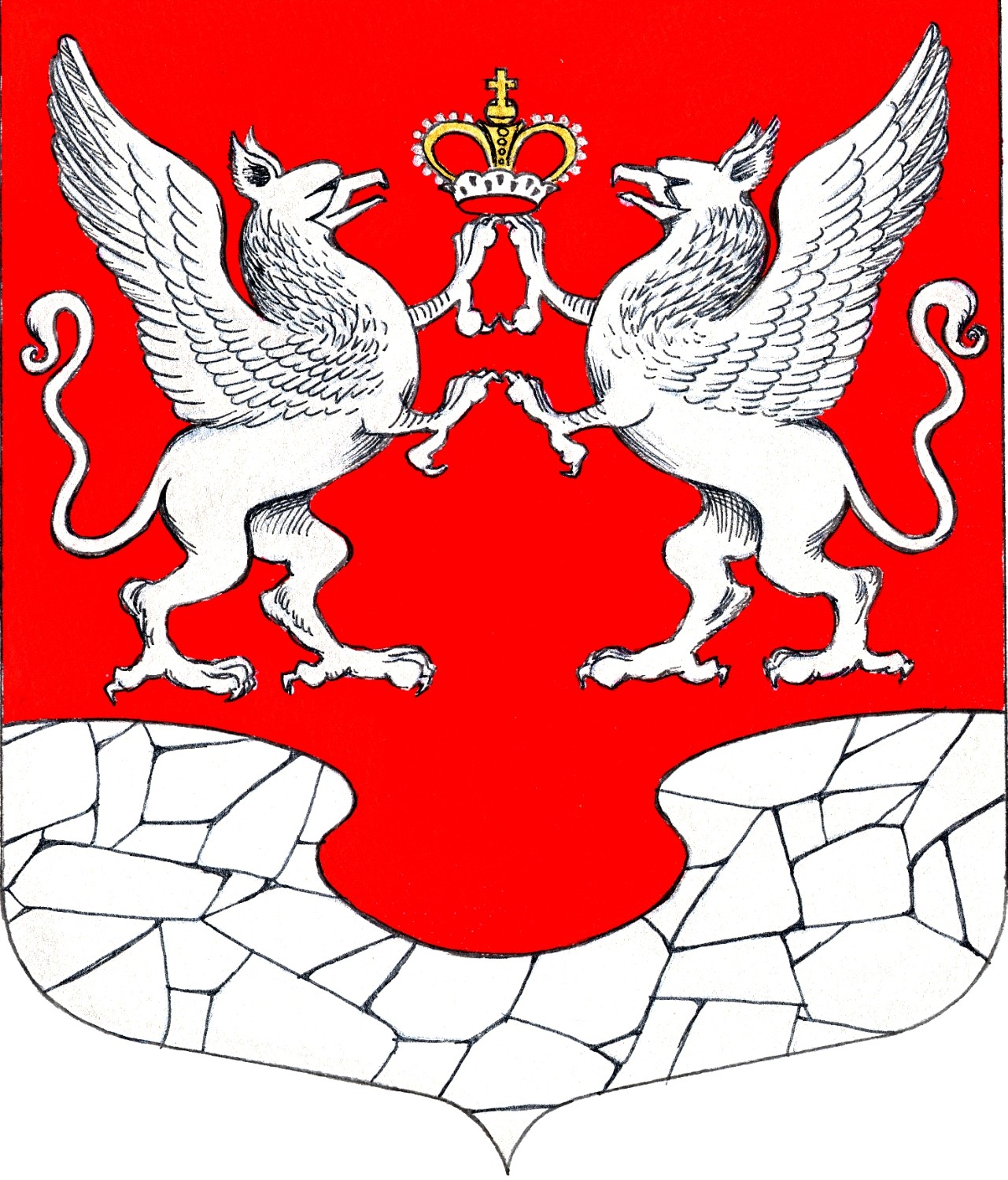 28 февраля2020 года№ 7№п/пНаименование муниципальной услугиОрган местного самоуправления, учреждение или организация, предоставляющие муниципальную услугуНормативный правовой акт, устанавливающий полномочие органа местного самоуправления1234Земельные отношенияЗемельные отношенияЗемельные отношенияЗемельные отношения1.Предоставление земельного участка, находящегося в муниципальной собственности, без торговАдминистрация МО Елизаветинское сельское поселениеГлава V.1.  ЗК РФ2.Предоставление земельных участков, находящихся в муниципальной собственности, гражданам для индивидуального жилищного строительства, ведения личного подсобного хозяйства в границах населенного пункта, садоводства, дачного хозяйства, гражданам и крестьянским (фермерским) хозяйствам для осуществления крестьянским (фермерским) хозяйством его деятельностиАдминистрация МО Елизаветинское сельское поселениеГлава V.1.  ЗК РФ3.Предоставление гражданам и юридическим лицам земельных участков, находящихся в собственности муниципального образования Елизаветинского сельского поселения на торгахАдминистрация МО Елизаветинское сельское поселениеП. 1 ч. 1 ст. 14 Закона № 131-ФЗ от 06.10.2003,Глава V.1.  ЗК РФ4.Размещение отдельных видов объектов на землях или земельных участках, находящихся в собственности муниципального образования Елизаветинского сельского поселения, без предоставления земельных участков и установления сервитутовАдминистрация МО Елизаветинское сельское поселениеГлава V.1.  ЗК РФ5.Утверждение и выдача схемы расположения земельного участка или земельных участков на кадастровом плане территории муниципального образования Администрация МО Елизаветинское сельское поселениеСт. 11.10 ЗК РФ6.Заключение соглашения о перераспределении земель и (или) земельных участков, находящихся в муниципальной собственности, и земельных участков, находящихся в частной собственностиАдминистрация МО Елизаветинское сельское поселениеГлава V.4.  ЗК РФ7.Установление сервитута в отношении земельного участка, находящегося в собственности муниципального образования Елизаветинское сельское поселение Гатчинского муниципального района Ленинградской областиАдминистрация МО Елизаветинское сельское поселениеГлава  V.3. ЗК РФ8.Установление соответствия разрешенного использования земельного участка классификатору видов разрешенного использования земельных участков на территории МО Елизаветинское сельское поселениеАдминистрация МО Елизаветинское сельское поселениеСт. 7  ЗК РФ 9.Выдача выписок (справок) из похозяйственных книгАдминистрация МО Елизаветинское сельское поселениеСт.8 Закона от 07.07.2003 № 112-ФЗ «О личном подсобном хозяйстве»10.Предварительное согласование предоставления земельного участкаАдминистрация МО Елизаветинское сельское поселениеСт. 39.15 ЗК РФ11.Выдача разрешений на использование земель или земельного участка, без предоставления земельного участка и установления сервитутов в целях, предусмотренных пунктом 1 статьи 39.34 Земельного Кодекса Российской ФедерацииАдминистрация МО Елизаветинское сельское поселениеПункт 1 статьи 39.34 ЗК РФ12Установление публичного сервитута в отношении земельного участка и (или) земель, находящихся в собственности муниципального образования Елизаветинское сельское поселение Гатчинского муниципального района Ленинградской области, для их использования в целях реконструкции инженерных сооружений, переносимых в связи с изъятием земельных участков, на которых они располагались, для государственных или муниципальных нужд.Администрация МО Елизаветинское сельское поселение39.37 Земельного кодекса Российской ФедерацииИмущественные отношенияИмущественные отношенияИмущественные отношенияИмущественные отношения12.Предоставление сведений об объектах учета, содержащихся в реестре муниципального имуществаАдминистрация МО Елизаветинское сельское поселениеП. 3 ч. 1 ст. 14 ФЗ от 06.10.2003 № 131-ФЗ13.Предоставление объектов муниципального нежилого фонда во временное владение и (или) пользованиеАдминистрация МО Елизаветинское сельское поселениеП. 3 ч. 1 ст. 14 ФЗ от 06.10.2003 № 131-ФЗ; ГК РФ14.Предоставление сведений об объектах имущества, включенных в перечень муниципального имущества, предназначенного для предоставления во владение и (или) в пользование субъектам малого и среднего предпринимательства и организациям, образующим инфраструктуру поддержки субъектов малого и среднего предпринимательстваАдминистрация МО Елизаветинское сельское поселениеЗакон от 24.07.2007 № 209-ФЗ «О развитии малого и среднего предпринимательства в Российской Федерации»15.Организация предоставления во владение и (или) в пользование объектов имущества, включенных в перечень муниципального имущества, предназначенного для предоставления во владение и (или пользование) субъектам малого и среднего предпринимательства и организациям, образующим инфраструктуру поддержки субъектов малого и среднего предпринимательстваАдминистрация МО Елизаветинское сельское поселениеЗакон от 24.07.2007 № 209-ФЗ «О развитии малого и среднего предпринимательства в Российской Федерации»16.Приватизация имущества, находящегося в муниципальной собственности» в соответствии с федеральным законом от 22 июля 2008 года № 159-ФЗ «Об особенностях отчуждения недвижимого имущества, находящегося в государственной собственности субъектов Российской Федерации или в муниципальной собственности и арендуемого субъектами малого и среднего предпринимательства, и о внесении изменений в отдельные законодательные акты Российской ФедерацииАдминистрация МО Елизаветинское сельское поселениеЗакон от  22 июля 2008 года  № 159-ФЗ   «Об   особенностях  отчуждения недвижимого  имущества,   находящегося  в  государственной собственности субъектов Российской Федерации или  в  муниципальной собственности и  арендуемого  субъектами   малого   и   среднего предпринимательства,  и  о  внесении   изменений в  отдельные  законодательные  акты  Российской Федерации»17.Предоставление информации о форме собственности на недвижимое и движимое имущество, земельные участки, находящиеся в собственности муниципального образования Елизаветинского сельского поселения, включая предоставление информации об объектах недвижимого имущества, находящихся в муниципальной собственности и предназначенных для сдачи в арендуАдминистрация МО Елизаветинское сельское поселениеПриказ Министерства экономического развития Российской Федерации от 30.08.2011 № 424 «Об утверждении Порядка ведения органами местного самоуправления реестров муниципального имущества»18.Предоставление права на размещение нестационарного торгового объекта на территории муниципального образования Елизаветинское сельское поселение Гатчинского муниципального района Ленинградской областиАдминистрация МО Елизаветинское сельское поселениепостановление Правительства Российской Федерации от 10.03.2007 № 148 «Об утверждении Правил выдачи разрешений на право организации розничного рынка»Жилищные отношенияЖилищные отношенияЖилищные отношенияЖилищные отношения19.Прием граждан на учет в качестве нуждающихся в жилых помещениях, предоставленных по договорам социального наймаАдминистрация МО Елизаветинское сельское поселениеп.6 ч.1 ст.14 ФЗ от 06.10.2003 №131-ФЗ;ЖК РФ20.Оформление согласия на передачу в поднаем жилого помещения, предоставленного по договору социального наймаАдминистрация МО Елизаветинское сельское поселениеП. 3 ч. 1 ст. 14 ФЗ от 06.10.2003 № 131-ФЗ;ЖК РФ21.Выдача справок об отказе от преимущественного права покупки доли в праве общей долевой собственности на жилые помещенияАдминистрация МО Елизаветинское сельское поселениеГК РФ; ЖК РФ22.Заключение договора социального найма жилого помещения муниципального жилищного фондаАдминистрация МО Елизаветинское сельское поселениеЖК РФ23.Предоставление гражданам жилых помещений жилищного фонда коммерческого использования Елизаветинского сельского поселенияАдминистрация МО Елизаветинское сельское поселениеЖК РФ24.Приватизация жилых помещений муниципального жилищного фонда муниципального образования Елизаветинское сельское поселениеАдминистрация МО Елизаветинское сельское поселениеЗакон РФ от 04.07.1991 №1541-1 «О приватиза-ции жилищного фонда в РФ»25.Оформление согласия (отказа) на обмен жилыми помещениями, предоставленными по договорам социального найма в муниципальном образовании Елизаветинского сельского поселенияАдминистрация МО Елизаветинское сельское поселениеП. 3 ч. 1 ст. 14 ФЗ от 06.10.2003 № 131-ФЗ;ЖК РФ26.Признание граждан нуждающимися в улучшении жилищных условий для участия в мероприятиях, предусмотренных федеральными, региональными и муниципальными целевыми программамиАдминистрация МО Елизаветинское сельское поселениеп.6 ч.1 ст.14 ФЗ от 06.10.2003 №131-ФЗ;ЖК РФГрадостроительная деятельностьГрадостроительная деятельностьГрадостроительная деятельностьГрадостроительная деятельность27.Присвоение, изменение и аннулирование адресовАдминистрация МО Елизаветинское сельское поселениеП.21 ч.1 ст.14 ФЗ от 06.10.2003 №131-ФЗ;28. Прием заявлений и выдача документов о согласовании переустройства и (или) перепланировки жилого помещенияАдминистрация МО Елизаветинское сельское поселениеАдминистрация МО Елизаветинское сельское поселение29.Прием в эксплуатацию после переустройства и (или) перепланировки жилого помещенияАдминистрация МО Елизаветинское сельское поселениеГлава 4 ЖК РФ 30.Принятие документов, а также выдача решений о переводе или об отказе в переводе жилого помещения в нежилое или нежилого помещения в жилое помещениеАдминистрация МО Елизаветинское сельское поселениеГлава 3 ЖК РФ31.Прием в эксплуатацию после перевода жилого помещения в нежилое помещение или нежилого помещения в жилое помещение Администрация МО Елизаветинское сельское поселениеГлава 3 ЖК РФ32.Выдача разрешения (ордера) на  производство земляных работАдминистрация МО Елизаветинское сельское поселениеП. 19, 20 ч 1 ст. 14 ФЗ от 06.10.2003 № 131-ФЗ33.Прием заявлений и выдача документов о согласовании переустройства и (или) перепланировки жилого помещенияАдминистрация МО Елизаветинское сельское поселениеГлава 4 ЖК РФ34Признание помещения жилым помещением, жилого помещения непригодным для проживания, многоквартирного дома аварийным и подлежащим сносу или реконструкции, садового домажилым домом и жилого дома садовым домомАдминистрация МО Елизаветинское сельское поселениеПостановление Правительства Российской Федерации от 28 января 2006 года № 47 «Об утверждении Положения о помещения жилым помещением, жилого помещения непригодным для проживания, многоквартирного дома аварийным и подлежащим сносу или реконструкции, садового дома жилым домом и жилого дома садовым домом»Жилищно-коммунальное хозяйствоЖилищно-коммунальное хозяйствоЖилищно-коммунальное хозяйствоЖилищно-коммунальное хозяйство34.Признание жилого помещения пригодным (непригодным) для проживания, многоквартирного дома аварийным и подлежащим сносу или реконструкцииАдминистрация МО Елизаветинское сельское поселениеп.9.ст. 14 ЖК РФ;35. Внесение в реестр сведений о создании места (площадки) накопления твердых коммунальных отходов на территории муниципального образования Елизаветинское сельское поселениеАдминистрация МО Елизаветинское сельское поселениеп.18 ст. 14 ФЗ от 06.10.2003 № 131-ФЗ36.Выдача разрешения на создание места (площадки) накопления твердых коммунальных отходов на территории Елизаветинское сельское поселениеАдминистрация МО Елизаветинское сельское поселениеп.18 ст. 14 ФЗ от 06.10.2003 № 131-ФЗ37.Выдача разрешений на снос или пересадку зеленых насажденийАдминистрация МО Елизаветинское сельское поселениеп.19 ч.1 cт.14 ФЗ от 06.10.2003 № 131-ФЗ38.Предоставление информации о порядке предоставления жилищно-коммунальных услугАдминистрация МО Елизаветинское сельское поселениеп.5 ст. 2 ЖК РФОбеспечение услугами торговлиОбеспечение услугами торговлиОбеспечение услугами торговлиОбеспечение услугами торговли39.Выдача, переоформление разрешений на право организации розничных рынков и продление срока действия разрешений на право организации розничных рынковАдминистрация МО Елизаветинское сельское поселениепостановление Правительства Российской Федерации от 10.03.2007 № 148 «Об утверждении Правил выдачи разрешений на право организации розничного рынка»Прочие услугиПрочие услугиПрочие услугиПрочие услуги40.Выдача специального разрешения на движение транспортных средств органом местного самоуправления поселения, в случае, если маршрут, часть маршрута тяжеловесного и (или) крупногабаритного транспортного средства проходят по автомобильным дорогам местного значения поселения, при условии, что маршрут указанного транспортного средства проходит в границах этого поселения и маршрут, часть маршрута не проходят по автомобильным дорогам федерального, регионального или межмуниципального, местного значения муниципального района, участкам таких автомобильных дорогАдминистрация МО Елизаветинское сельское поселениеп.5 ч. 1 ст. 14 Закона от 06.10.2003 № 131-ФЗ; Закон от 08.11.2007 г. № 257-ФЗ «Об автомобильных дорогах и о дорожной деятельности в Российской Федерации и о внесении изменений в отдельные законодательные акты Российской Федерации»41.Выдача разрешений на захоронение и подзахоронение на гражданских кладбищах МО Елизаветинского сельского поселения Администрация МО Елизаветинское сельское поселениеп.22 ч. 1 ст. 14 Закона от 06.10.2003 № 131-ФЗ; Закон от 12.01.1996 № 8-ФЗ «О погребении и похоронном деле»42.Организация ритуальных услуг в МО Елизаветинского сельского поселенияАдминистрация МО Елизаветинское сельское поселениеп.22 ч. 1 ст. 14 Закона от 06.10.2003 № 131-ФЗ; Закон от 12.01.1996 № 8-ФЗ «О погребении и похоронном деле»43.Назначение и выплата пенсии за выслугу лет лицам, замещавшим должности муниципальной службы в органах местного самоуправления муниципального образования Елизаветинского сельского поселения Гатчинского муниципального района Ленинградской областиАдминистрация МО Елизаветинское сельское поселениеСт.23 Закона от 02.03.2007 № 25-ФЗ44.Регистрация трудовых договоров с работодателями – физическими лицамиАдминистрация МО Елизаветинское сельское поселениеСт. 303 ТК РФО внесении изменений и дополнений в Приложение №1 к Решению Совета депутатов муниципального образования Елизаветинское сельское поселение № 258 от 25.10.2018 г. «Об утверждении Положения о порядке предоставления жилых помещений специализированного жилищного фонда муниципального образования Елизаветинского сельского поселения Гатчинского муниципального района Ленинградской области»